https://mseu.mssf.cz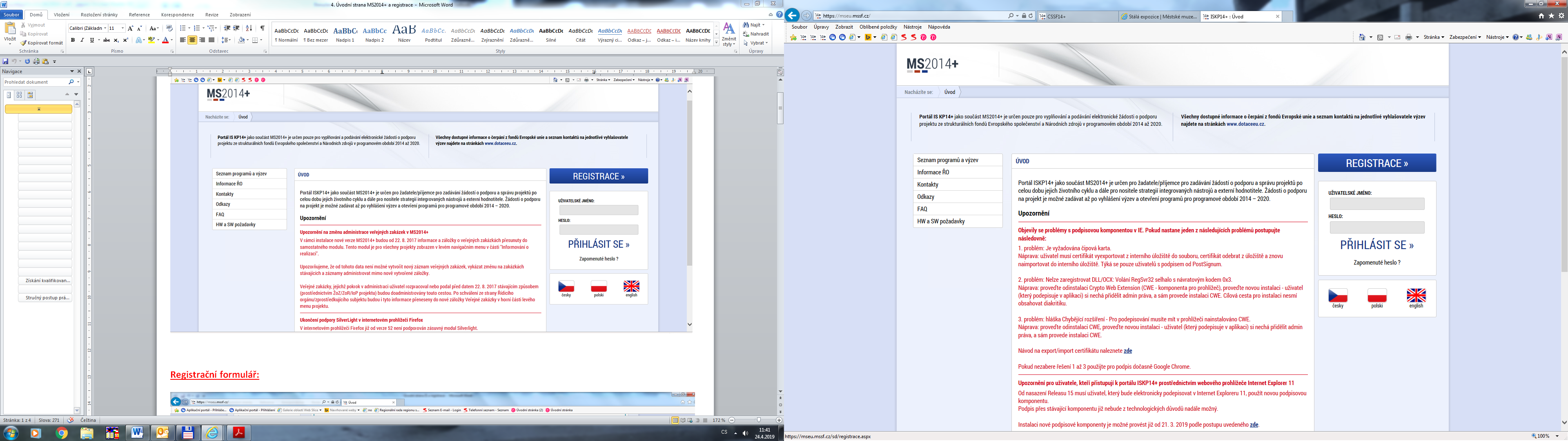 Registrační formulář: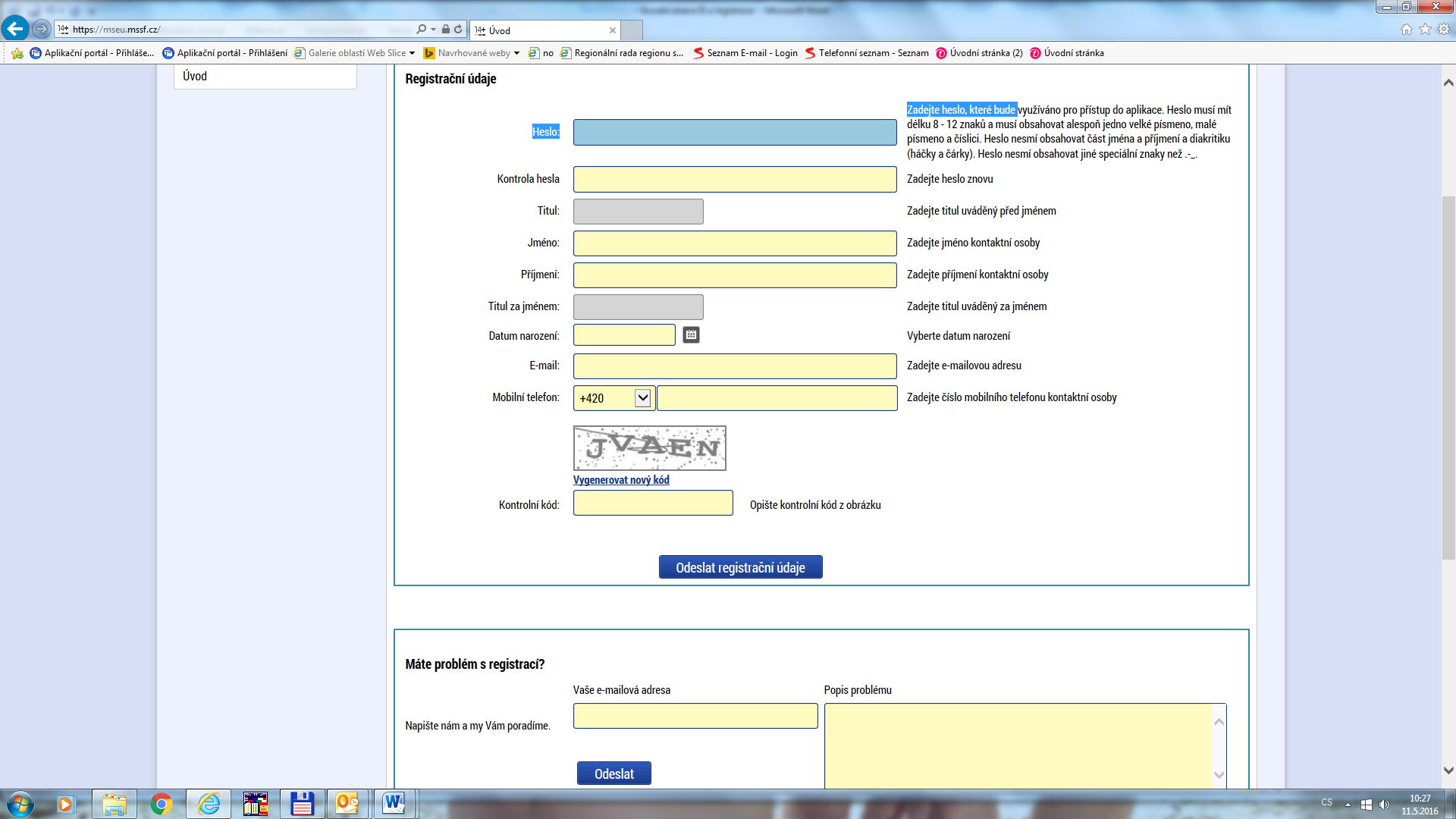 Výběr: Žadatel → Nová Žádost → 11 - INTERREG V-A Česká republika - Polsko → Výzva v rámci Fondu mikroprojektů Glacensis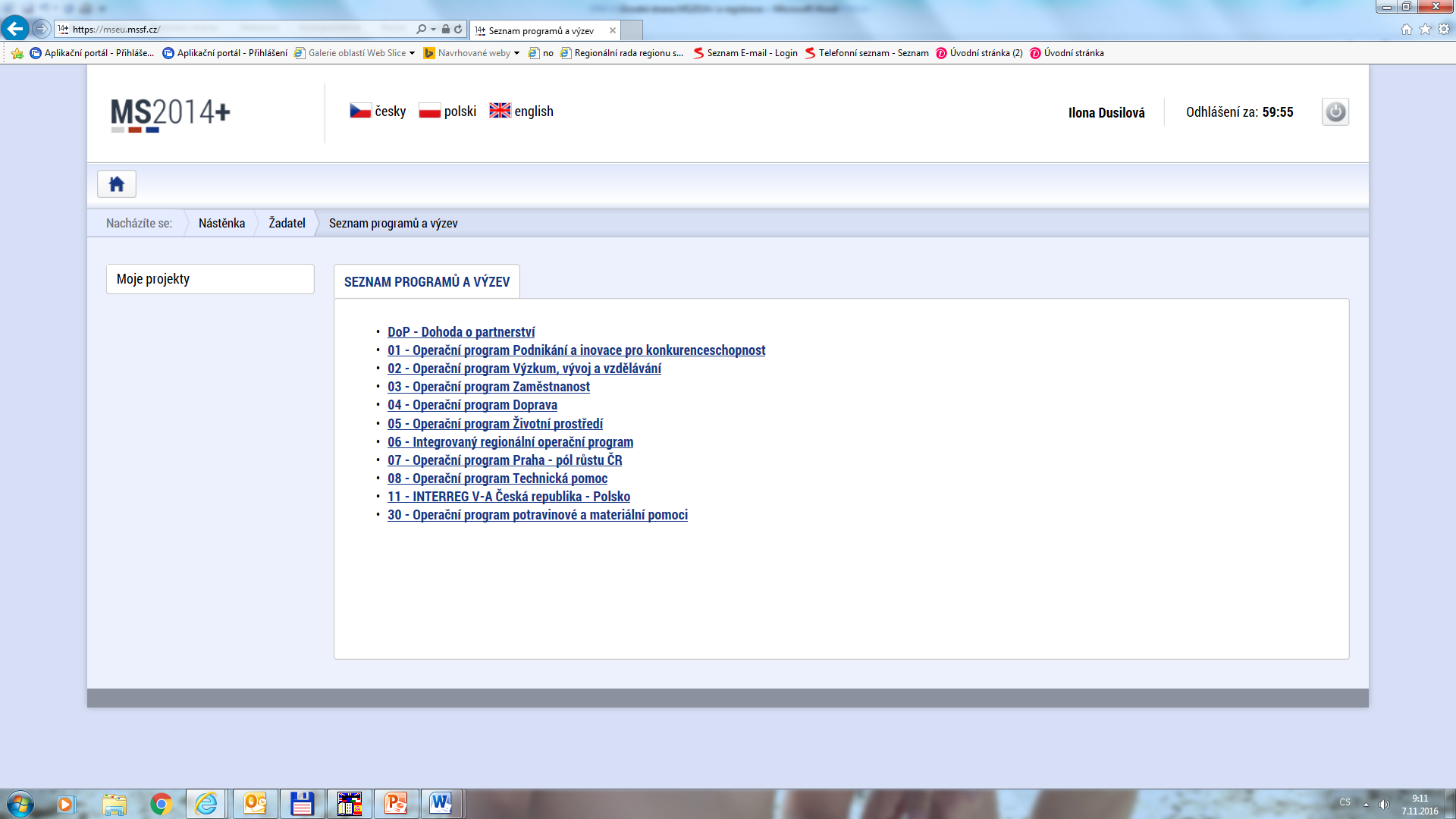 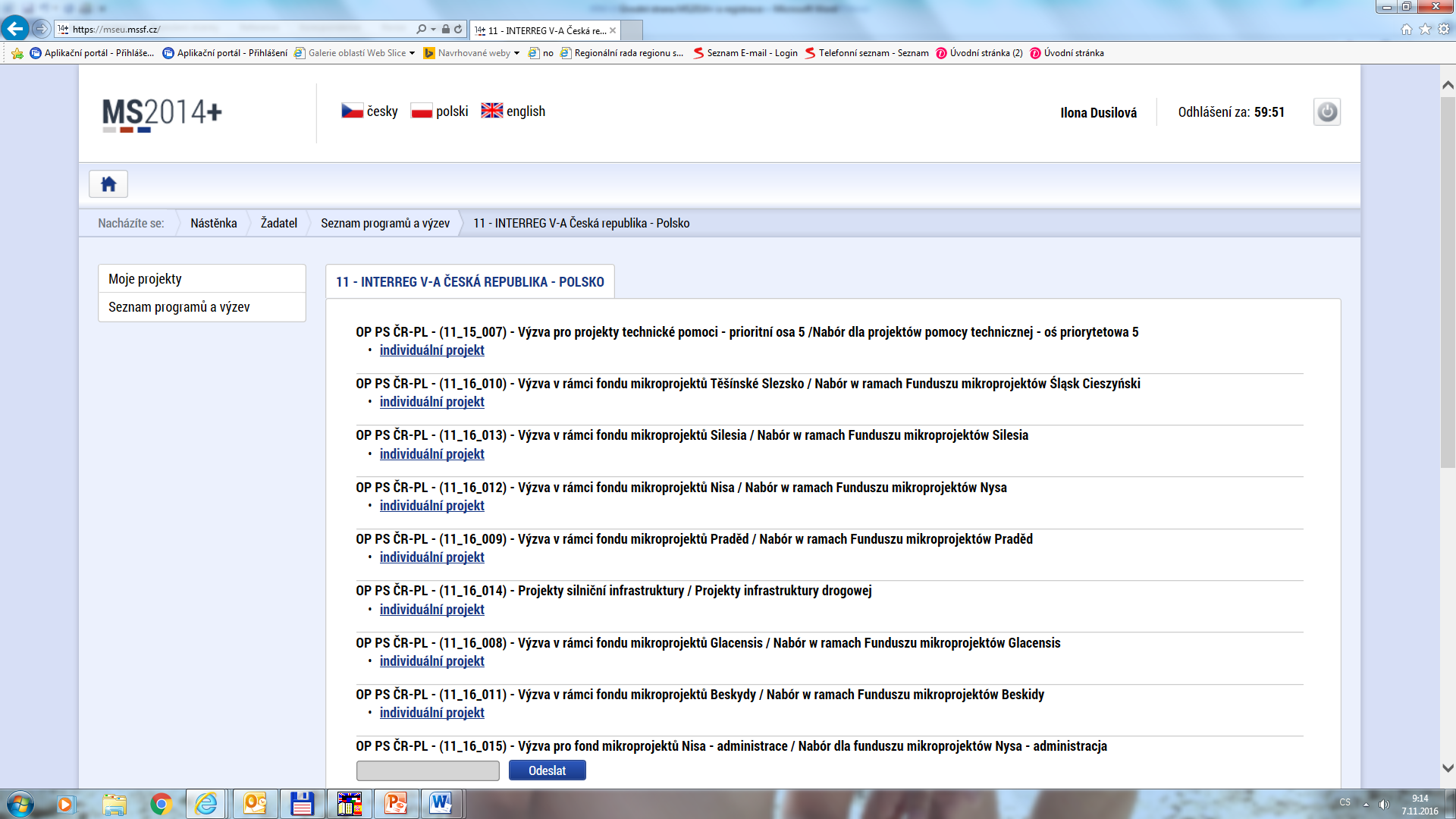 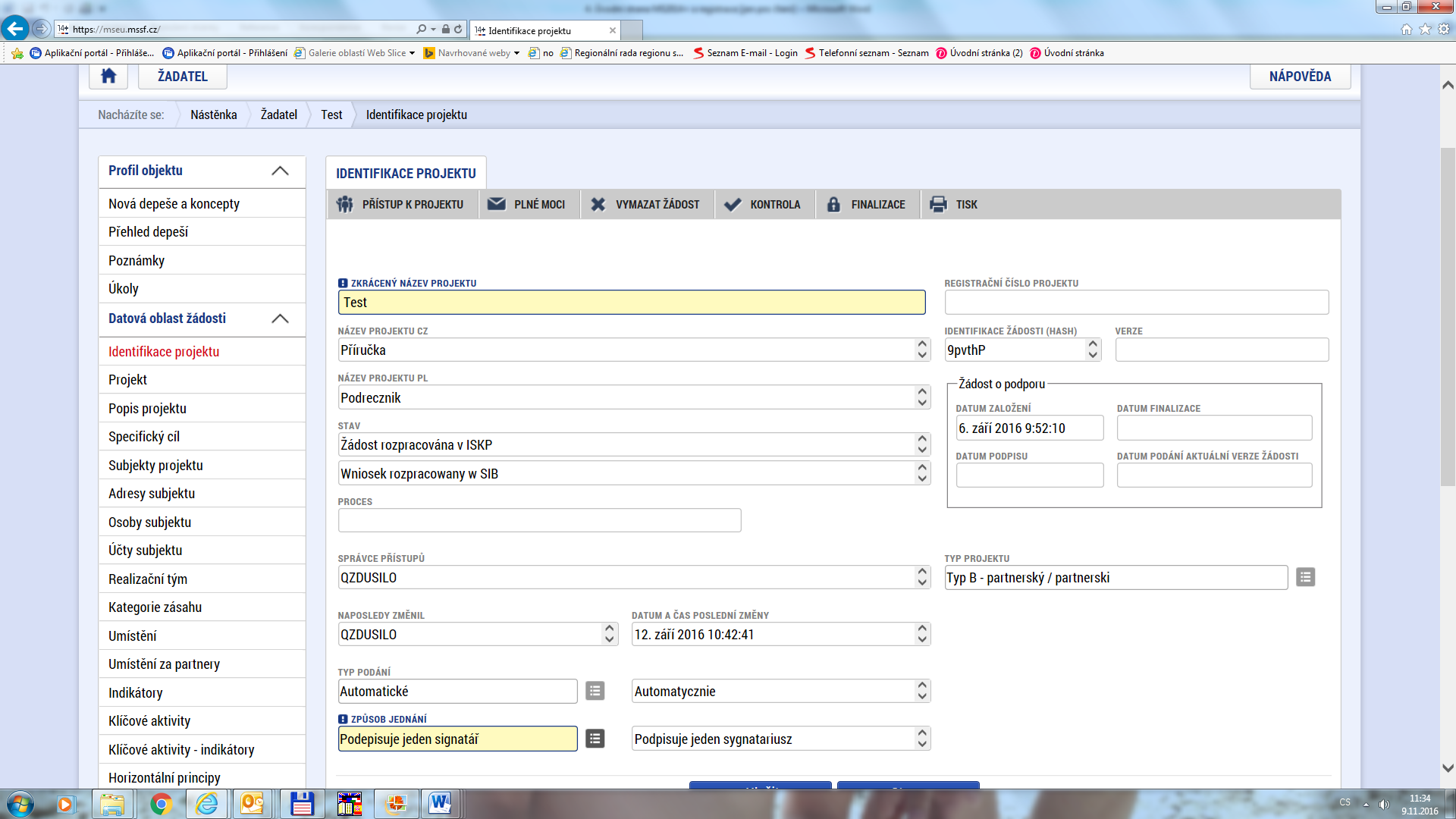 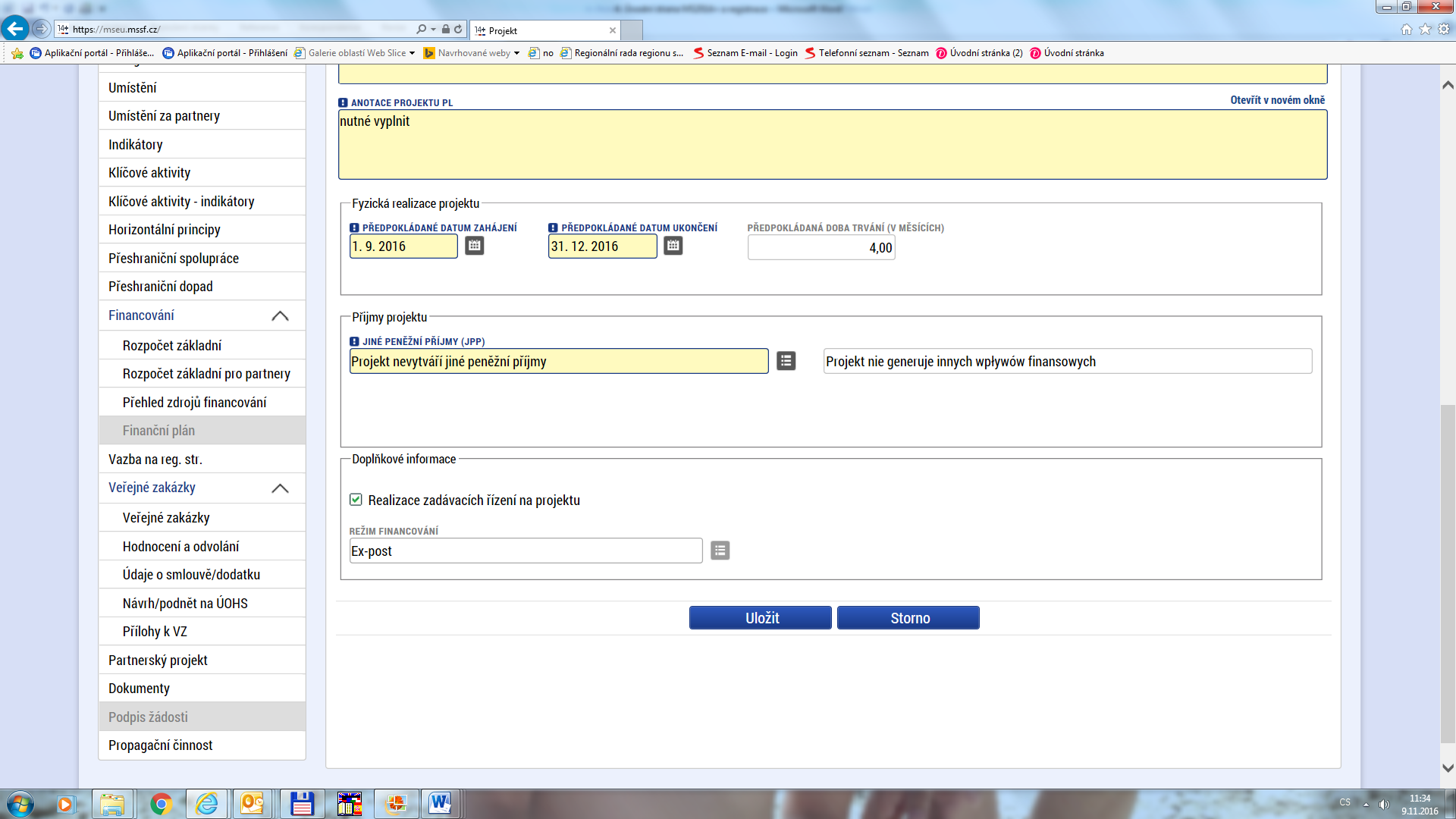 Získání kvalifikovaného elektronického podpisu – čeští uživateléPro podepisování projektových žádostí v rámci MS2014+ je potřeba, aby statutární zástupce žadatele, popř. jiná osoba, kterou statutární zástupce zplnomocní k tomuto úkonu na základě udělené plné moci, vlastnila kvalifikovaný elektronický podpis (nesmí to být podpis vystavený na firmu, ale na jméno). Postup jeho získání je uveden například zde http://www.postsignum.cz/postup_pro_ziskani_certifikatu.html pro certifikáty vystavené Českou poštou.Postup je přibližně následující:Je třeba vyplnit elektronickou žádost přímo na stránkách poštyVytisknout si žádost a na prázdný USB disk si nahrát elektronickou verzi, případně si opsat její unikátní ID, které se poté sdělí pracovníkovi poštyNa poště je sepsána smlouvaŽadateli je vydán nebo zaslán certifikát, který je ihned plně funkčníStručný postup práce s elektronickým certifikátemZískaný elektronický certifikát je třeba stáhnout z internetu nebo nahrát do PC z USB diskuCertifikát je třeba nainstalovat dle návodu pošty (pro instalaci jsou třeba administrátorská práva pro instalaci do PC) - http://www.postsignum.cz/files/navody/inst_crt/index.htmlDále je třeba nainstalovat malý program od dodavatele, který zajistí, že monitorovací systém bude vidět elektronické podpisy ve Vašem PC (opět jsou třeba práva administrátora) a na flash pamětích a čipových kartách - https://mseu.mssf.cz/help/TescoSwElevatedTrustToolCZ.msiNásledně v monitorovacím systému, v místě, kde se elektronicky podepisuje žádost, budete mít dostupnou volbu A a B z následujícího obrázku. Pomocí tlačítka „Vybrat“ vyberete Váš elektronický podpis a potvrdíte. (Volbu C byste využili v situaci, kdy máte elektronický podpis jako certifikát v souboru s příponou „.pfx“, ale certifikáty pošty takové nejsou).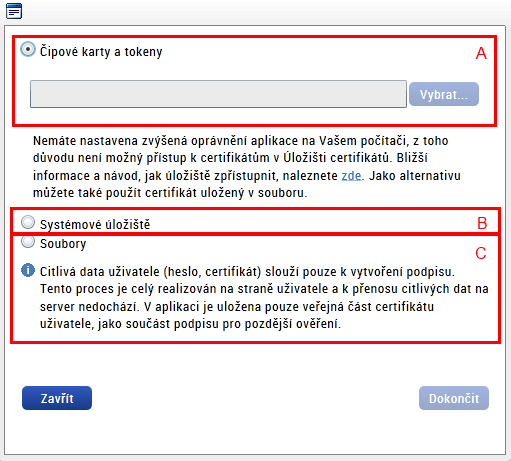 